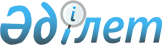 Әлеуметтік көмек көрсету туралыҚостанай облысы Аманкелді ауданы әкімдігінің 2008 жылғы 28 қаңтардағы № 51 қаулысы. Қостанай облысы Аманкелді ауданының Әділет басқармасында 2008 жылы 15 ақпанда № 9-6-72 тіркелді

      Қазақстан Республикасының Бюджет Кодексінің 64-1 бабына, Қазақстан Республикасының "Қазақстан Республикасындағы жергілікті мемлекеттік басқару туралы" Заңының 31-бабы 1-тармағы 1-тармақшасына және Аманкелді аудандық мәслихаттың 2007 жылғы 21 желтоқсандағы "Аманкелді ауданының 2008 жылға арналған аудандық бюджеті туралы" (Аманкелді ауданы әділет басқармасында 2007 жылғы 28 желтоқсандағы мемлекеттік тіркеу нөмірі 9-6-66 "Аманкелді арайы" аудандық газетінің 2008 жылғы 7 қаңтардағы 1-2 нөмірінде жарияланған) № 20 шешіміне сәйкес Аманкелді ауданының әкімдігі ҚАУЛЫ ЕТЕДІ:

      1. "Жергілікті өкілетті органдардың шешімі бойынша мұқтаж азаматтардың жекелеген топтарына әлеуметтік көмек көрсету" бюджеттік бағдарламасын жүзеге асыру мақсатында аудандық бюджеттен төленетін төменгі әлеуметтік көмек түрлері белгіленсін:

      1) Қайтыс болған кәмелеттік жасқа толмаған балаларды жерлеуге әлеуметтік көмек айлық есептік көрсеткіштің 10 есе көлемінде;

      2) Қайтыс болған жұмыссыздарды жерлеуге әлеуметтік көмек айлық есептік көрсеткіштің 10 есе көлемінде;

      3) Оқу жоспарына сәйкес үйде тәрбиеленетін және оқытылатын мүгедек балаларға әлеуметтік көмек айлық есептік көрсеткіштің 2 есе көлемінде;

      4) Ұлы Отан соғысының қатысушыларымен мүгедектеріне монша және шаштараз қызметін көрсету үшін әлеуметтік көмек ай сайын 546 теңге көлемінде;

      5) Ұлы Отан соғысының Жеңіс күні мерекесіне байланысты Ұлы Отан соғысының қатысушылары мен мүгедектеріне сыйақы әр адамға 5000 теңге көлемінде;

      6) Ұлы Отан соғысының қатысушыларымен мүгедектеріне коммуналдық қызмет түрінің шығындарын өтеу үшін әлеуметтік көмек әр адамға 21636 теңге көлемінде;

      7) Дербес зейнеткерлерге біржолғы көмек жылына бір рет 30000 теңге көлемінде;

      2. Осы әлеуметтік көмектерді тағайындау және төлеу үшін уәкілетті орган болып "Аманкелді аудандық жұмыспен қамту және әлеуметтік бағдарламалар бөлімі" мемлекеттік мекемесі (бұдан әрі уәкілетті орган) белгіленсін.

      3. Төмендегілер белгіленсін:

      1) Құжаттарды қабылдаған күннен бастап 10 күн ішінде әлеуметтік көмектің тағайындалуына немесе тағайындалмауына уәкілетті орган шешім шығарады;

      2) Қайтыс болған кәмелеттік жасқа толмаған балаларды жерлеуге арналған әлеуметтік көмек ата-анасының біреуіне немесе заңды өкіліне, егер бала қайтқан уақытында жұмысқа жарамды әкесі (қорғаншы және қамқоршысы) жұмыспен қамту бөлімінде жұмыс іздеуші ретінде тіркеу де болған жағдайда ғана тағайындалады;

      3) Оқу жоспарына сәйкес үйде тәрбиеленетін және оқытылатын мүгедек балаларға әлеуметтік көмек ата-анасының біреуіне немесе заңды өкіліне (қорғаншы және қамқоршысы) тағайындалады;

      4) Қайтыс болған жұмыссыздарды жерлеуге әлеуметтік көмек, қайтыс болғанға дейінгі жұмыс іздеуші ретінде жұмыспен қамту бөлімінде тіркеуде тұрған жұмыссыздарға тағайындалады;

      5) Ұлы Отан соғысының қатысушылары мен мүгедектеріне монша және шаштараз қызметін көрсету үшін әлеуметтік көмек ай сайын 546 теңгеден тағайындалып, төленеді;

      6) Ұлы Отан соғысының Жеңіс күні мерекесіне байланысты Ұлы Отан соғысының қатысушылары мен мүгедектеріне сый ақы әр адамға 5000 теңге көлемінде жылына бір рет тағайындалып, төленеді;

      7) Ұлы Отан соғысының қатысушылары мен мүгедектеріне коммуналдық қызметтерінің 3 түрі:

      электр қуаты – ай сайын бір адамға 416 теңгеден жылына 4992 теңге;

      салқын су – ай сайын бір адамға 137 теңгеден 1644 теңге;

      қысқы отын – көмірдің тоннасы 5000 теңге, 3 тоннасы 15000 теңгеден бір адамға жылына бір рет төленеді;

      Жоғарыда көрсетілген қызмет түрлері бойынша керекті қаржы жылына бір адамға барлығы – 21636 теңгені құрайды.

      8) Дербес зейнеткерлерге біржолғы көмек 30000 теңге көлемінде жылына бір рет тағайындалып, төленеді;

      9) Әлеуметтік көмектер арызданушының жеке шотына уәкілетті органның берген тізімі бойынша аударылып, төленеді.

      4. Әлеуметтік көмектерді тағайындау үшін уәкілетті орган керекті құжаттардың тізімін бекітсін.

      5. Әлеуметтік көмектерді қаржыландыру "Жергілікті өкілетті органдардың шешімі бойынша мұқтаж азаматтардың жекелеген топтарына әлеуметтік көмек көрсету" бюджеттік бағдарламасы бойынша жүргізілсін.

      6. Осы қаулы алғаш ресми жарияланғаннан кейін күнтізбелік он күн өткен соң қолданысқа енгізіледі.

      7. Осы қаулының орындалуына бақылау жасау аудан әкімінің орынбасары С. Хайруллинге жүктелсін.      Аудан әкімі                                      С. Ахметов
					© 2012. Қазақстан Республикасы Әділет министрлігінің «Қазақстан Республикасының Заңнама және құқықтық ақпарат институты» ШЖҚ РМК
				